In 1 Minute auf den Punkt 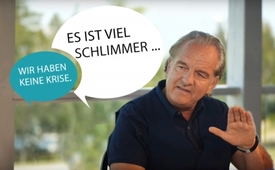 Wir haben keine Krise. Es ist viel schlimmer...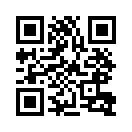 Der Finanzexperte Andreas Popp resümiert die heutige Krise in der globalen Wirtschaft mit folgenden Worten: „Wir haben keine Krise. Es ist viel schlimmer ...“Der Finanzexperte Andreas Popp beschrieb die heutige Krise in der globalen Wirtschaft. Wenn große Konzerne sich verkalkulieren, sind sie schnell in der Existenz bedroht. Sie setzen den Staat dann damit unter Druck, dass dadurch viele tausend Arbeitsplätze verloren gehen können. So tritt der Staat ein und zahlt Hilfsgelder. Die nun künstlich im Markt gehaltenen Unternehmen sind halbtote Unternehmen, die nur beim aktuell niedrigen Zinsniveau noch als zahlungsfähig gelten. Bei normalen Zinsbedingungen wären solche Unternehmen längst bankrott. Andreas Popp schätzt, dass dies in Deutschland ca. 12-15 Prozent aller Unternehmen betrifft. Wenn die Zentralbanken ihre Zinsen erhöhen, dann können die geschwächten Unternehmen ihre Kredite nicht mehr bezahlen.
Er resümiert demzufolge: „Wir haben keine Krise. Es ist viel schlimmer ...“von mvQuellen:https://www.youtube.com/watch?v=7CKadWT5lH0
https://www.youtube.com/watch?v=B0ZfrroEWKgDas könnte Sie auch interessieren:#Finanzkrise - in der EU - www.kla.tv/Finanzkrise

#Finanzsystem - Geld regiert die Welt ... - www.kla.tv/Finanzsystem

#AndreasPopp - www.kla.tv/AndreasPopp

#1MinuteAufDenPunkt - In 1 Minute auf den Punkt - www.kla.tv/1MinuteAufDenPunktKla.TV – Die anderen Nachrichten ... frei – unabhängig – unzensiert ...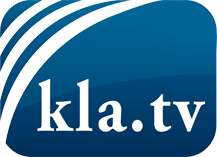 was die Medien nicht verschweigen sollten ...wenig Gehörtes vom Volk, für das Volk ...tägliche News ab 19:45 Uhr auf www.kla.tvDranbleiben lohnt sich!Kostenloses Abonnement mit wöchentlichen News per E-Mail erhalten Sie unter: www.kla.tv/aboSicherheitshinweis:Gegenstimmen werden leider immer weiter zensiert und unterdrückt. Solange wir nicht gemäß den Interessen und Ideologien der Systempresse berichten, müssen wir jederzeit damit rechnen, dass Vorwände gesucht werden, um Kla.TV zu sperren oder zu schaden.Vernetzen Sie sich darum heute noch internetunabhängig!
Klicken Sie hier: www.kla.tv/vernetzungLizenz:    Creative Commons-Lizenz mit Namensnennung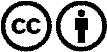 Verbreitung und Wiederaufbereitung ist mit Namensnennung erwünscht! Das Material darf jedoch nicht aus dem Kontext gerissen präsentiert werden. Mit öffentlichen Geldern (GEZ, Serafe, GIS, ...) finanzierte Institutionen ist die Verwendung ohne Rückfrage untersagt. Verstöße können strafrechtlich verfolgt werden.